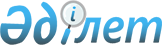 "Жарқайың ауданында әлеуметтік көмек көрсетудің, оның мөлшерлерін белгілеудің және мұқтаж азаматтардың жекелеген санаттарының тізбесін айқындаудың қағидаларын бекіту туралы" Жарқайың аудандық мәслихатының 2018 жылғы 26 наурыздағы № 6С-20/4 шешіміне өзгерістер енгізу туралы
					
			Күшін жойған
			
			
		
					Ақмола облысы Жарқайың аудандық мәслихатының 2019 жылғы 11 қаңтардағы № 6С-35/2 шешімі. Ақмола облысының Әділет департаментінде 2019 жылғы 18 қаңтарда № 7053 болып тіркелді. Күші жойылды - Ақмола облысы Жарқайың аудандық мәслихатының 2020 жылғы 16 сәуірдегі № 6С-52/3 шешімімен
      Ескерту. Күші жойылды - Ақмола облысы Жарқайың аудандық мәслихатының 16.04.2020 № 6С-52/3 (ресми жарияланған күнінен бастап қолданысқа енгізіледі) шешімімен.

      РҚАО-ның ескертпесі.

      Құжаттың мәтінінде түпнұсқаның пунктуациясы мен орфографиясы сақталған.
      "Қазақстан Республикасындағы жергілікті мемлекеттік басқару және өзін-өзі басқару туралы" Қазақстан Республикасының 2001 жылғы 23 қаңтардағы Заңының 6-бабының 2-3 тармағына, Қазақстан Республикасы Үкіметінің 2013 жылғы 21 мамырдағы № 504 Қаулысымен бекітілген Әлеуметтік көмек көрсетудің, оның мөлшерлерін белгілеудің және мұқтаж азаматтардың жекелеген санаттарының тізбесін айқындаудың Үлгілік қағидаларына сәйкес, Жарқайың аудандық мәслихаты ШЕШІМ ҚАБЫЛДАДЫ:
      1. "Жарқайың ауданында әлеуметтік көмек көрсетудің, оның мөлшерлерін белгілеудің және мұқтаж азаматтардың жекелеген санаттарының тізбесін айқындаудың қағидаларын бекіту туралы" Жарқайың аудандық мәслихатының 2018 жылғы 26 наурыздағы № 6С-20/4 (Нормативтік құқықтық актілерді мемлекеттік тіркеу тізілімінде № 6559 тіркелген, 2018 жылғы 25 сәуірде Қазақстан Республикасы нормативтік құқықтық актілерінің электрондық түрдегі эталондық бақылау банкінде жарияланған) шешіміне келесі өзгерістер енгізілсін:
      көрсетілген шешіммен бекітілген Жарқайың ауданында әлеуметтік көмек көрсетудің, оның мөлшерлерін белгілеудің және мұқтаж азаматтардың жекелеген санаттарының тізбесін айқындаудың қағидаларындағы:
      6 тармағы жаңа редакцияда баяндалсын:
      "6. Әлеуметтік көмек көрсетілетін атаулы және күндерінің тізбесі:
      1) 15 ақпан - Ауғанстаннан әскерді шығару күні;
      2) 9 мамыр - Жеңіс күні;
      3) 1 қазан - Қарт адамдар күні;
      4) қазанның екінші жексенбісі - Мүгедектер күні.";
      9 тармағы жаңа редакцияда баяндалсын:
      "9. Әлеуметтік көмек көрсетіледі:
      1) Ауғанстаннан әскерді шығару күніне:
      Ауғанстан аумағындағы ұрыс қимылдарына қатысушылар қатарындағы адамдарға;
      2) Жеңіс Күніне:
      Ұлы Отан соғысының қатысушылары мен мүгедектеріне;
      жеңілдіктер мен кепілдіктер бойынша Ұлы Отан соғысының мүгедектеріне теңестірілген адамдарға;
      жеңiлдiктер мен кепiлдiктер бойынша соғысқа қатысушыларға теңестiрiлген адамдардың басқа да санаттарына;
      3) Қарт адамдар күніне:
      Қарттар күніне орай өтініш берусіз, мемлекеттік базалық зейнетақы төлемін алушылар, ең төмен және төмен зейнетақы алатын зейнеткерлер;
      4) Мүгедектер күніне:
      1, 2, 3 топтағы мүгедектерге және 18 жасқа дейінгі мүгедек балаларға;".
      2. Осы шешім Ақмола облысының Әділет департаментінде мемлекеттік тіркелген күнінен бастап күшіне енеді және ресми жарияланған күнінен бастап қолданысқа енгізіледі.
      "КЕЛІСІЛДІ"
      11 қаңтар 2019 жыл
					© 2012. Қазақстан Республикасы Әділет министрлігінің «Қазақстан Республикасының Заңнама және құқықтық ақпарат институты» ШЖҚ РМК
				
      Аудандық мәслихат
сессиясының төрағасы

В.Виничук

      Аудандық мәслихаттың
хатшысы

Ұ.Ахметова

      Жарқайың ауданының
әкімі

М.Балпан
